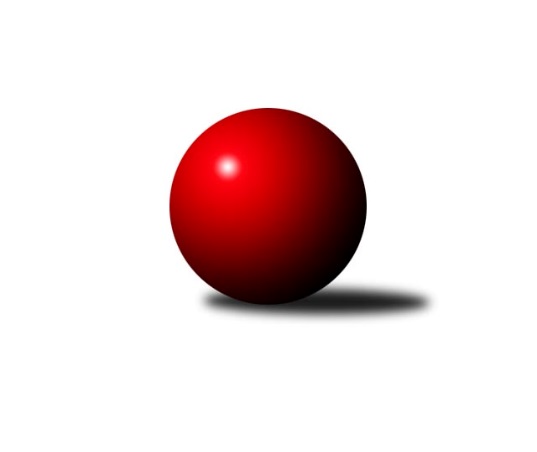 Č.9Ročník 2018/2019	29.11.2018Nejlepšího výkonu v tomto kole: 2412 dosáhlo družstvo: TJ Sokol Bohumín FOkresní přebor Ostrava 2018/2019Výsledky 9. kolaSouhrnný přehled výsledků:TJ Unie Hlubina E	- TJ Unie Hlubina C	3:5	2365:2388	6.0:6.0	26.11.TJ Sokol Bohumín E	- TJ Michálkovice  B	8:0	2395:2036	10.0:2.0	27.11.SKK Ostrava C	- SKK Ostrava B	6:2	2345:2261	8.0:4.0	28.11.TJ VOKD Poruba C	- TJ Sokol Bohumín D	5:3	2317:2304	5.0:7.0	28.11.TJ Sokol Bohumín F	- TJ Unie Hlubina˝D˝	6:2	2412:2339	6.0:6.0	29.11.Tabulka družstev:	1.	SKK Ostrava C	9	7	1	1	52.0 : 20.0 	69.0 : 39.0 	 2380	15	2.	TJ Sokol Bohumín E	9	7	0	2	54.0 : 18.0 	69.5 : 38.5 	 2373	14	3.	TJ Unie Hlubina˝D˝	9	7	0	2	48.0 : 24.0 	70.5 : 37.5 	 2350	14	4.	TJ Unie Hlubina C	9	5	0	4	33.0 : 39.0 	52.0 : 56.0 	 2337	10	5.	SKK Ostrava B	9	4	0	5	37.0 : 35.0 	56.0 : 52.0 	 2336	8	6.	TJ Sokol Bohumín D	9	4	0	5	36.0 : 36.0 	56.0 : 52.0 	 2330	8	7.	TJ VOKD Poruba C	9	4	0	5	29.0 : 43.0 	43.0 : 65.0 	 2301	8	8.	TJ Sokol Bohumín F	9	3	1	5	32.0 : 40.0 	45.0 : 63.0 	 2286	7	9.	TJ Unie Hlubina E	9	3	0	6	24.0 : 48.0 	47.5 : 60.5 	 2275	6	10.	TJ Michálkovice  B	9	0	0	9	15.0 : 57.0 	31.5 : 76.5 	 2188	0Podrobné výsledky kola:	 TJ Unie Hlubina E	2365	3:5	2388	TJ Unie Hlubina C	Pavel Rybář	 	 199 	 176 		375 	 1:1 	 389 	 	191 	 198		Martin Gužík	Libor Mendlík	 	 191 	 199 		390 	 1:1 	 400 	 	205 	 195		Josef Navalaný	Veronika Rybářová	 	 211 	 207 		418 	 1:1 	 416 	 	217 	 199		Rudolf Riezner	David Mičúnek	 	 187 	 198 		385 	 0:2 	 400 	 	198 	 202		Karel Kudela	Daniel Herák	 	 194 	 205 		399 	 1:1 	 392 	 	206 	 186		Michaela Černá	Lubomír Jančar	 	 207 	 191 		398 	 2:0 	 391 	 	203 	 188		Jiří Břeskarozhodčí: Ved.družstevNejlepší výkon utkání: 418 - Veronika Rybářová	 TJ Sokol Bohumín E	2395	8:0	2036	TJ Michálkovice  B	Lubomír Richter	 	 183 	 182 		365 	 1:1 	 348 	 	164 	 184		Jan Ščerba	Lukáš Modlitba	 	 225 	 243 		468 	 2:0 	 343 	 	169 	 174		Michal Borák	Miroslava Ševčíková	 	 203 	 192 		395 	 2:0 	 298 	 	162 	 136		Josef Paulus	Martin Ševčík	 	 181 	 199 		380 	 2:0 	 338 	 	166 	 172		Petr Jurášek	David Zahradník	 	 217 	 187 		404 	 1:1 	 363 	 	174 	 189		Radomíra Kašková	Andrea Rojová	 	 198 	 185 		383 	 2:0 	 346 	 	176 	 170		Radek Římanrozhodčí: Nejlepší výkon utkání: 468 - Lukáš Modlitba	 SKK Ostrava C	2345	6:2	2261	SKK Ostrava B	Miroslav Heczko	 	 186 	 196 		382 	 1:1 	 395 	 	204 	 191		Jiří Koloděj	Miroslav Futerko	 	 183 	 183 		366 	 2:0 	 341 	 	169 	 172		Blažena Kolodějová *1	František Deingruber	 	 191 	 182 		373 	 0.5:1.5 	 379 	 	197 	 182		Daneš Šodek	Michal Blinka	 	 220 	 209 		429 	 2:0 	 376 	 	197 	 179		Tomáš Polášek	Miroslav Futerko	 	 186 	 205 		391 	 1.5:0.5 	 385 	 	186 	 199		Miroslav Koloděj	Martin Futerko	 	 208 	 196 		404 	 1:1 	 385 	 	185 	 200		Jaroslav Čapekrozhodčí: vedoucí družstevstřídání: *1 od 49. hodu Rostislav HrbáčNejlepší výkon utkání: 429 - Michal Blinka	 TJ VOKD Poruba C	2317	5:3	2304	TJ Sokol Bohumín D	Antonín Chalcář	 	 225 	 167 		392 	 1:1 	 368 	 	187 	 181		Zdeněk Franěk	Jáchym Kratoš	 	 176 	 163 		339 	 0:2 	 376 	 	189 	 187		Václav Kladiva	Hana Hájková	 	 185 	 206 		391 	 1:1 	 386 	 	200 	 186		Ondřej Kohutek	Jiří Číž	 	 177 	 198 		375 	 0:2 	 397 	 	181 	 216		Vojtěch Zaškolný	Jaroslav Hrabuška	 	 208 	 196 		404 	 1:1 	 410 	 	199 	 211		Hana Zaškolná	Roman Klímek	 	 226 	 190 		416 	 2:0 	 367 	 	183 	 184		Markéta Kohutkovározhodčí: vedoucí družstevNejlepší výkon utkání: 416 - Roman Klímek	 TJ Sokol Bohumín F	2412	6:2	2339	TJ Unie Hlubina˝D˝	Günter Cviner	 	 240 	 207 		447 	 2:0 	 334 	 	168 	 166		František Sedláček	Vladimír Sládek	 	 195 	 193 		388 	 0:2 	 426 	 	215 	 211		Libor Pšenica	Jiří Toman	 	 160 	 194 		354 	 0:2 	 396 	 	192 	 204		Radmila Pastvová	Petr Lembard	 	 225 	 202 		427 	 1:1 	 423 	 	209 	 214		František Oliva	Pavlína Křenková	 	 189 	 210 		399 	 1:1 	 395 	 	195 	 200		Jaroslav Kecskés	Janka Sliwková	 	 197 	 200 		397 	 2:0 	 365 	 	166 	 199		František Třískarozhodčí: Vedoucí družstevNejlepší výkon utkání: 447 - Günter CvinerPořadí jednotlivců:	jméno hráče	družstvo	celkem	plné	dorážka	chyby	poměr kuž.	Maximum	1.	Lukáš Modlitba 	TJ Sokol Bohumín E	431.43	292.7	138.7	3.1	3/3	(468)	2.	Martin Futerko 	SKK Ostrava C	427.40	289.9	137.5	3.0	4/5	(452)	3.	Jiří Koloděj 	SKK Ostrava B	421.53	291.9	129.7	3.2	4/4	(450)	4.	František Oliva 	TJ Unie Hlubina˝D˝	417.63	278.0	139.6	2.6	4/4	(474)	5.	Michal Blinka 	SKK Ostrava C	410.68	286.2	124.5	6.6	5/5	(429)	6.	Vojtěch Zaškolný 	TJ Sokol Bohumín D	409.33	285.9	123.4	5.1	3/4	(452)	7.	Jaroslav Hrabuška 	TJ VOKD Poruba C	408.42	282.3	126.2	7.4	4/5	(435)	8.	David Zahradník 	TJ Sokol Bohumín E	407.47	282.0	125.5	7.8	3/3	(437)	9.	Pavlína Křenková 	TJ Sokol Bohumín F	406.76	280.0	126.7	8.2	5/5	(427)	10.	Radmila Pastvová 	TJ Unie Hlubina˝D˝	406.17	283.5	122.7	7.3	4/4	(443)	11.	Lubomír Richter 	TJ Sokol Bohumín E	404.33	288.4	116.0	6.7	3/3	(427)	12.	Libor Pšenica 	TJ Unie Hlubina˝D˝	402.88	284.5	118.4	7.1	4/4	(426)	13.	Rudolf Riezner 	TJ Unie Hlubina C	402.72	279.9	122.8	7.4	3/3	(441)	14.	Roman Klímek 	TJ VOKD Poruba C	400.38	280.5	119.9	6.9	4/5	(420)	15.	Jaroslav Čapek 	SKK Ostrava B	398.33	279.7	118.7	8.1	4/4	(426)	16.	Václav Kladiva 	TJ Sokol Bohumín D	397.25	277.5	119.8	7.3	4/4	(436)	17.	Radek Říman 	TJ Michálkovice  B	396.57	276.9	119.6	8.0	3/3	(418)	18.	Josef Navalaný 	TJ Unie Hlubina C	396.56	288.8	107.8	11.2	3/3	(427)	19.	Veronika Rybářová 	TJ Unie Hlubina E	396.53	281.5	115.1	8.7	3/3	(440)	20.	Jaroslav Kecskés 	TJ Unie Hlubina˝D˝	395.40	280.1	115.3	10.1	4/4	(428)	21.	Antonín Chalcář 	TJ VOKD Poruba C	394.95	283.3	111.7	10.4	5/5	(417)	22.	Lubomír Jančar 	TJ Unie Hlubina E	393.75	283.5	110.3	10.3	3/3	(415)	23.	Petr Řepecký 	TJ Michálkovice  B	392.00	274.6	117.4	10.2	2/3	(401)	24.	Andrea Rojová 	TJ Sokol Bohumín E	390.87	281.3	109.5	9.3	3/3	(434)	25.	František Deingruber 	SKK Ostrava C	390.06	275.1	114.9	9.7	4/5	(411)	26.	Günter Cviner 	TJ Sokol Bohumín F	389.96	276.6	113.3	9.8	5/5	(447)	27.	Miroslav Futerko 	SKK Ostrava C	389.04	282.0	107.1	9.6	5/5	(408)	28.	Miroslava Ševčíková 	TJ Sokol Bohumín E	387.83	278.1	109.8	10.0	3/3	(415)	29.	Martin Gužík 	TJ Unie Hlubina C	387.67	277.8	109.9	10.9	3/3	(406)	30.	Jiří Břeska 	TJ Unie Hlubina C	385.17	273.1	112.1	9.3	3/3	(445)	31.	Zdeněk Franěk 	TJ Sokol Bohumín D	385.04	271.6	113.5	11.1	4/4	(419)	32.	Markéta Kohutková 	TJ Sokol Bohumín D	384.92	274.3	110.6	9.8	4/4	(412)	33.	Karel Kudela 	TJ Unie Hlubina C	384.73	276.4	108.3	8.9	3/3	(419)	34.	Ondřej Kohutek 	TJ Sokol Bohumín D	384.67	280.4	104.2	11.1	3/4	(444)	35.	Rostislav Hrbáč 	SKK Ostrava B	384.08	274.9	109.2	12.4	4/4	(420)	36.	František Tříska 	TJ Unie Hlubina˝D˝	384.00	272.1	111.9	8.8	3/4	(420)	37.	Ladislav Štafa 	TJ Sokol Bohumín F	383.94	272.6	111.3	8.4	4/5	(411)	38.	Miroslav Koloděj 	SKK Ostrava B	383.90	277.0	107.0	9.9	4/4	(416)	39.	Hana Zaškolná 	TJ Sokol Bohumín D	383.75	278.6	105.1	11.7	4/4	(433)	40.	Michaela Černá 	TJ Unie Hlubina C	382.56	273.7	108.9	10.4	3/3	(444)	41.	Radovan Kysučan 	TJ Unie Hlubina E	381.50	269.0	112.5	10.1	3/3	(415)	42.	Miroslav Futerko 	SKK Ostrava C	380.68	272.7	108.0	11.2	5/5	(408)	43.	Libor Mendlík 	TJ Unie Hlubina E	379.57	272.4	107.2	9.1	3/3	(428)	44.	Janka Sliwková 	TJ Sokol Bohumín F	379.06	266.0	113.1	11.9	4/5	(428)	45.	Jiří Číž 	TJ VOKD Poruba C	379.00	269.4	109.6	10.4	4/5	(415)	46.	Vlastimil Pacut 	TJ Sokol Bohumín D	377.17	277.7	99.5	13.9	3/4	(423)	47.	Martin Ševčík 	TJ Sokol Bohumín E	377.13	268.1	109.0	10.9	3/3	(434)	48.	Ladislav Míka 	TJ VOKD Poruba C	376.50	271.9	104.6	9.6	4/5	(420)	49.	Vladimír Sládek 	TJ Sokol Bohumín F	376.44	275.2	101.2	11.2	5/5	(410)	50.	Petr Lembard 	TJ Sokol Bohumín F	374.30	267.2	107.2	11.6	5/5	(427)	51.	Jan Ščerba 	TJ Michálkovice  B	371.60	269.4	102.2	11.5	3/3	(420)	52.	Daniel Herák 	TJ Unie Hlubina E	371.40	269.1	102.3	12.2	3/3	(409)	53.	Helena Martinčáková 	TJ VOKD Poruba C	370.63	266.6	104.0	11.5	4/5	(399)	54.	Michal Borák 	TJ Michálkovice  B	366.73	267.5	99.2	13.0	3/3	(414)	55.	Blažena Kolodějová 	SKK Ostrava B	365.67	266.0	99.7	10.6	4/4	(387)	56.	Petr Jurášek 	TJ Michálkovice  B	360.50	263.3	97.2	13.7	3/3	(389)	57.	David Mičúnek 	TJ Unie Hlubina E	356.00	251.5	104.5	10.5	2/3	(385)	58.	Pavel Rybář 	TJ Unie Hlubina E	354.57	248.1	106.5	12.9	3/3	(398)	59.	Josef Paulus 	TJ Michálkovice  B	354.39	263.6	90.8	15.3	3/3	(399)	60.	František Modlitba 	TJ Sokol Bohumín E	345.50	251.3	94.3	11.3	2/3	(395)	61.	Radomíra Kašková 	TJ Michálkovice  B	343.50	241.0	102.5	12.2	3/3	(368)	62.	Jiří Franek 	TJ Michálkovice  B	336.75	242.3	94.5	15.8	2/3	(368)	63.	David Teichman 	TJ Michálkovice  B	322.00	231.7	90.3	17.3	2/3	(337)		Petr Holas 	SKK Ostrava C	415.00	280.5	134.5	3.0	2/5	(419)		Daneš Šodek 	SKK Ostrava B	403.33	287.7	115.7	5.8	2/4	(424)		Tomáš Polášek 	SKK Ostrava B	400.63	282.3	118.4	6.4	2/4	(406)		Miroslav Heczko 	SKK Ostrava C	397.40	284.8	112.6	8.5	3/5	(412)		Alena Koběrová 	TJ Unie Hlubina˝D˝	397.40	283.4	114.0	10.0	1/4	(431)		Oldřich Neuverth 	TJ Unie Hlubina˝D˝	393.00	275.5	117.5	9.5	1/4	(399)		Hana Vlčková 	TJ Unie Hlubina˝D˝	389.25	283.1	106.1	9.3	2/4	(425)		Jaroslav Klekner 	TJ Unie Hlubina E	386.00	261.0	125.0	5.0	1/3	(386)		Martin Ferenčík 	TJ Unie Hlubina C	384.00	276.0	108.0	8.0	1/3	(384)		Hana Hájková 	TJ VOKD Poruba C	382.33	256.3	126.0	7.0	2/5	(393)		Michal Zatyko 	TJ Unie Hlubina C	376.00	279.0	97.0	8.0	1/3	(376)		Jiří Preksta 	TJ Unie Hlubina˝D˝	375.00	275.3	99.7	15.0	1/4	(390)		Vojtěch Turlej 	TJ VOKD Poruba C	371.00	267.3	103.8	12.3	2/5	(377)		Jáchym Kratoš 	TJ VOKD Poruba C	357.17	258.0	99.2	14.3	3/5	(377)		František Sedláček 	TJ Unie Hlubina˝D˝	355.50	275.8	79.7	17.2	2/4	(399)		Antonín Pálka 	SKK Ostrava B	352.00	257.0	95.0	16.0	1/4	(352)		Pavel Kubina 	SKK Ostrava B	348.00	257.3	90.8	13.0	2/4	(365)		Koloman Bagi 	TJ Unie Hlubina˝D˝	348.00	261.5	86.5	14.5	2/4	(353)		Vladimír Malovaný 	SKK Ostrava C	347.67	263.0	84.7	17.7	3/5	(377)		Jiří Toman 	TJ Sokol Bohumín F	338.11	243.3	94.8	12.7	3/5	(359)		Jan Erényi 	TJ Michálkovice  B	317.00	238.0	79.0	17.0	1/3	(317)		Petr Stareček 	TJ VOKD Poruba C	316.00	252.0	64.0	23.0	2/5	(332)Sportovně technické informace:Starty náhradníků:registrační číslo	jméno a příjmení 	datum startu 	družstvo	číslo startu
Hráči dopsaní na soupisku:registrační číslo	jméno a příjmení 	datum startu 	družstvo	Program dalšího kola:28.1.2019	po	16:00	TJ Unie Hlubina E - TJ Unie Hlubina˝D˝	29.1.2019	út	16:00	TJ Sokol Bohumín E - SKK Ostrava C	30.1.2019	st	16:00	TJ VOKD Poruba C - TJ Unie Hlubina C	30.1.2019	st	16:00	SKK Ostrava B - TJ Sokol Bohumín D	31.1.2019	čt	16:00	TJ Sokol Bohumín F - TJ Michálkovice  B	Nejlepší šestka kola - absolutněNejlepší šestka kola - absolutněNejlepší šestka kola - absolutněNejlepší šestka kola - absolutněNejlepší šestka kola - dle průměru kuželenNejlepší šestka kola - dle průměru kuželenNejlepší šestka kola - dle průměru kuželenNejlepší šestka kola - dle průměru kuželenNejlepší šestka kola - dle průměru kuželenPočetJménoNázev týmuVýkonPočetJménoNázev týmuPrůměr (%)Výkon7xLukáš ModlitbaBohumín E4687xLukáš ModlitbaBohumín E119.544682xGünter CvinerBohumín F4471xGünter CvinerBohumín F114.174472xMichal BlinkaSKK C4294xMichal BlinkaSKK C112.764291xPetr LembardBohumín F4273xRoman KlímekVOKD C111.144161xLibor PšenicaHlubina D4263xHana ZaškolnáBohumín D109.544107xFrantišek OlivaHlubina D4231xPetr LembardBohumín F109.07427